Historical Author Easter Egg HuntMatch the egg to the author by 1) drawing a line between them, or 2) writing the author’s name next to their egg, or 3) writing the number of the egg next to the author’s name. When you have all 30 matches, either e-mail a picture of the form (2 pictures since there are 2 pages) or send an e-mail with a list of authors and their matching egg numbers. E-mail to Heather@HeatherMcCollum.com by 11:59 PM on 4/20/19 to be entered into the $150 gift card giveaway! Grand prize winner will be announced by noon on Easter (4/21/19). While you are hopping to collect eggs, don’t forget to like, follow, or sign up for the author’s newsletter to keep up to date on their new releases and author wanderings. Thanks for hopping!1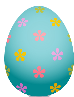 Annabelle Anders2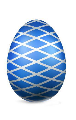 Lori Ann Bailey3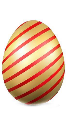 Tammy L. Bailey4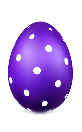 Katherine Bone5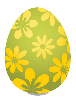 Collette Cameron6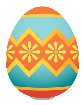 Jane Charles7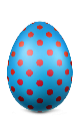 Elizabeth Essex8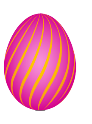 Tina Gabrielle9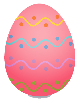 Samantha Grace10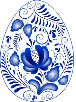 Amalie Howard11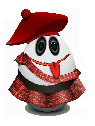 Amy Jarecki12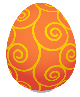 Julie Johnstone13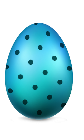 Kris Kennedy14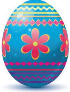 Elizabeth Keysian15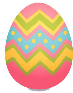 Tara Kingston16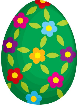 Eliza Knight17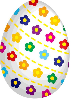 Jerrica Knight-Cantania18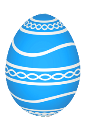 Diana Lloyd19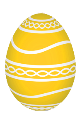 Nicole Locke20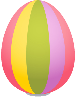 Alanna Lucas21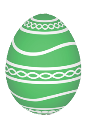 Deb Marlowe22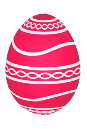 Madeline Martin23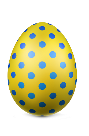 Heather McCollum24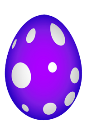 Maddison Michaels25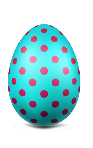 Nadine Millard26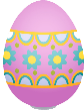 Meara Platt27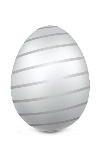 Ava Stone28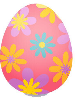 Jennifer Trethewey29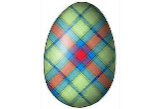 Victoria Vane30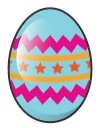 E. Elizabeth Watson